Приложение 1 1. Печатные материалы по киберграмотности 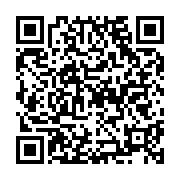 Ссылка:    https://disk.yandex.ru/d/cLFmtQvzSIiMfw/%D0%9B%D0%B8%D1%81%D1%82%D0%BE%D0%B2%D0%BA%D0%B8_%D0%9F%D0%BB%D0%B0%D0%BA%D0%B0%D1%82%D1%8B                                                                     QR- код:2. Видеоролики по киберграмотности 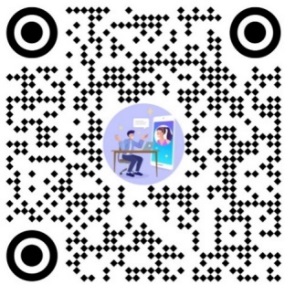 Ссылка:https://disk.yandex.ru/d/3jRM483_H1ALfg                                                                      QR- код:Видеоролики для информационной кампании «Не говори»Ссылка: https://disk.yandex.ru/d/CK-zFN98eqIR_A                                                                      QR- код: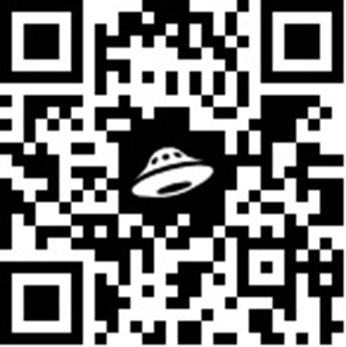 4. Аудиоролики по киберграмотности 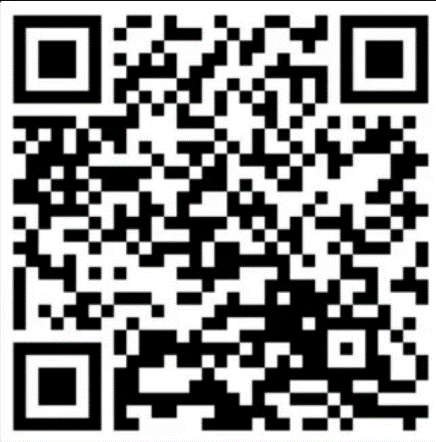 Ссылка: https://fincult.info/                                                                       QR- код: